Trusted Trader Charter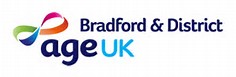 Organisations who sign up to our ‘Trusted Traders’ scheme must sign and comply with the Trusted Trader Charter and follow the referral process to ensure that clients receive the service that is expected of trustworthy businesses.We expect that you will:Respond to requests of information and Annual Checks are completed in a timely mannerComply with all legislation, statutory regulations and other relevant regulations relating to the job you are completing and hold appropriate qualificationsProvide written quotations / estimates for the work to be undertaken prior to the work commencingInform customers of any call out charges before arranging a visit Use only staff having appropriate skills and holding recognised qualifications or staff working under the supervision of a qualified trainerFollow Data Protection principles to protect personal data and all other information concerning customersProvide written invoices and written receipts on acceptance of payment Ensure a safe and clean working environmentMaintain adequate Employers and Public Liability InsuranceDo not utilise sub-contractors Ensure that all staff adhere to these principlesDeal with clients professionally and courteously Demonstrate a commitment to providing services to all groups in the community in line with equalities legislationProvided clients with clear and concise information regarding the products or services being offered Ensure clients are Informed of all key stages of order or contract completionAdvise clients immediately if work cannot be completed within the agreed timeframe Provide clients with products that best meet customer needs at competitive prices Provide clients with an efficient and responsive after sales service Appropriately manage any complaints, concerns or queries if they are raised. Ensure all employees have appropriate DBS / CRB (No more than 3yrs old) Follow the agreed referral procedure (overleaf)Signed (Organisation Representative)………………………………………………………………Signed (Help at Home) ………………………………………………………………………………Date : ……………/……………../……………We reserve the right to review and terminate your contract with the register should you not uphold the principles outlined in the charter.Age UK Bradford and DistrictTrusted TradersReferral ProcedureEnquires for contact details for contractors will be by clients either phoning the customer service team or visiting the websiteContact is made by the client directly with the contractorUpon visiting a client all tradespersons must identify themselves, backed up by some written proof of identityYou will be expected to provide a no obligation written quotation for all jobs and submit a copy to the client within 10 days.Instruction to proceed with works will remain the responsibility of the client. Any contract entered into will be between the client and tradesperson. At no point will Age UK Bradford and District be held financially liable for contracts entered into with the client by our service.Age UK Bradford and District reserve the right to audit work at any time .Clients are to be invoiced at end of completed works. No payment should be expected until all works have been completed satisfactorily and an invoice produced.